1.	Ensure cleaners wear rubber gloves when using these products.2.	Ensure these products are stored in the cleaning cupboards, which are to be kept locked at all times.3.4.5.6.7.8.9.10.Company Name:Site:Company Name:Site: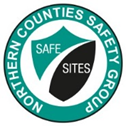 COSHH AssessmentCOSHH AssessmentSupplier:COSHH Number09page 1Assessment By:Activity:Activity:Review DateAssessment DateOffice cleaningOffice cleaningPersons/Groups at RiskPersons/Groups at RiskNAME OF HAZARDOUS SUBSTANCE USED OR CREATEDSubstance: Cif Multipurpose Oxy-Gel Spray Ocean/Cif Multipurpose cleaner lemon/Cif Cream Cleaner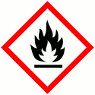 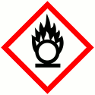 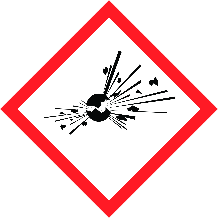 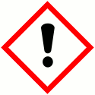 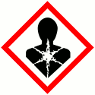 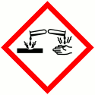 FLAMMABLEFLAMMABLEOXIDISINGOXIDISINGEXPLOSIVEEXPLOSIVEIRRITANTIRRITANTHARMFULHARMFULCORROSIVECORROSIVECORROSIVEYESNOYESNOYESNOYESNOYESNOYESNONOInsert  in appropriate boxesInsert  in appropriate boxesInsert  in appropriate boxesInsert  in appropriate boxesInsert  in appropriate boxesInsert  in appropriate boxesInsert  in appropriate boxesInsert  in appropriate boxesInsert  in appropriate boxesInsert  in appropriate boxesInsert  in appropriate boxesInsert  in appropriate boxesInsert  in appropriate boxesInsert  in appropriate boxesInsert  in appropriate boxesInsert  in appropriate boxesInsert  in appropriate boxesInsert  in appropriate boxes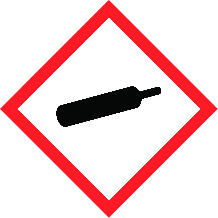 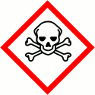 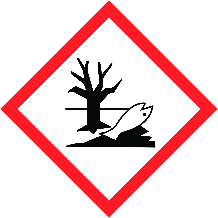 COMPRESSED GASCOMPRESSED GASTOXICTOXICHARMFUL TO THE EINVIRONMENTHARMFUL TO THE EINVIRONMENTYESNOYESNOYESNOYESNOYESNOYESNONOInsert  in appropriate boxesInsert  in appropriate boxesInsert  in appropriate boxesInsert  in appropriate boxesInsert  in appropriate boxesInsert  in appropriate boxesInsert  in appropriate boxesInsert  in appropriate boxesInsert  in appropriate boxesInsert  in appropriate boxesInsert  in appropriate boxesInsert  in appropriate boxesInsert  in appropriate boxesInsert  in appropriate boxesInsert  in appropriate boxesInsert  in appropriate boxesInsert  in appropriate boxesInsert  in appropriate boxesPlease add comments into boxes where required.Please add comments into boxes where required.Insert  in appropriate boxesInsert  in appropriate boxesYESNONOIs Manufacturers Safety Data Sheet available?Is Manufacturers Safety Data Sheet available?Is Manufacturers Safety Data Sheet available?Does the Substance have a Workplace Exposure Limit (WEL)? Does the Substance have a Workplace Exposure Limit (WEL)? Does the Substance have a Workplace Exposure Limit (WEL)? If the substance has a WEL please state. if un-sure check HSE document – EH40If the substance has a WEL please state. if un-sure check HSE document – EH40If the substance has a WEL please state. if un-sure check HSE document – EH401ppm 8 hour period 1.4 mg.m3Can a safer substance be used or can the substance be enclosed or extracted.Can a safer substance be used or can the substance be enclosed or extracted.Can a safer substance be used or can the substance be enclosed or extracted.Will employees be given information and training?Will employees be given information and training?Will employees be given information and training?Will Personal Protective Equipment be provided for employees?Will Personal Protective Equipment be provided for employees?Will Personal Protective Equipment be provided for employees?     State the standard of RPE (respirators)     State the standard of RPE (respirators)     State the standard of RPE (respirators)     State the standard of Goggles or Spectacles     State the standard of Goggles or Spectacles     State the standard of Goggles or Spectacles     State the standard of Gloves     State the standard of Gloves     State the standard of GlovesRubber gloves     State the standard of Overalls     State the standard of Overalls     State the standard of Overalls     State the standard of Boots     State the standard of Boots     State the standard of Boots     Other Equipment     Other Equipment     Other EquipmentAttach details if YESWill Exposure Monitoring and/or Control Measures be required?Will Exposure Monitoring and/or Control Measures be required?Will Exposure Monitoring and/or Control Measures be required?Attach details if YESWill Health Surveillance be necessary?Will Health Surveillance be necessary?Will Health Surveillance be necessary?Attach details if YESDoes this Substance need to be disposed of by a Waste Disposal Contractor?Does this Substance need to be disposed of by a Waste Disposal Contractor?Does this Substance need to be disposed of by a Waste Disposal Contractor?Does this Substance need to be disposed of by a Waste Disposal Contractor?Have all necessary First-aid requirements been provided?Have all necessary First-aid requirements been provided?Have all necessary First-aid requirements been provided?Have Storage requirements for the substance been provided/arranged on site?Have Storage requirements for the substance been provided/arranged on site?Have Storage requirements for the substance been provided/arranged on site?FIRST AID, FIRE FIGHTING, STORAGE & HANDLING, DISPOSAL AND ACCIDENTAL RELEASE INSTRUCTIONS ARE PROVIDED ON PAGES 2 & 3FIRST AID, FIRE FIGHTING, STORAGE & HANDLING, DISPOSAL AND ACCIDENTAL RELEASE INSTRUCTIONS ARE PROVIDED ON PAGES 2 & 3FIRST AID, FIRE FIGHTING, STORAGE & HANDLING, DISPOSAL AND ACCIDENTAL RELEASE INSTRUCTIONS ARE PROVIDED ON PAGES 2 & 3Number of Sheets attached to this AssessmentNumber of Sheets attached to this AssessmentNumber of Sheets attached to this AssessmentFIRST AID INSTRUCTIONSFIRST AID INSTRUCTIONSFIRST AID INSTRUCTIONSFIRST AID INSTRUCTIONSFIRST AID INSTRUCTIONSFIRST AID INSTRUCTIONSFIRST AID INSTRUCTIONSRoute of Exposure, orType of InjuryFirst Aid TreatmentFirst Aid TreatmentFirst Aid TreatmentFirst Aid TreatmentFirst Aid TreatmentFirst Aid TreatmentSkin Contact Wash thoroughly.Wash thoroughly.Wash thoroughly.Wash thoroughly.Wash thoroughly.Wash thoroughly.Eye Contact Rinse immediately with plenty of water, holding the eyelids open and seek medical advice if effects persist.Rinse immediately with plenty of water, holding the eyelids open and seek medical advice if effects persist.Rinse immediately with plenty of water, holding the eyelids open and seek medical advice if effects persist.Rinse immediately with plenty of water, holding the eyelids open and seek medical advice if effects persist.Rinse immediately with plenty of water, holding the eyelids open and seek medical advice if effects persist.Rinse immediately with plenty of water, holding the eyelids open and seek medical advice if effects persist.Inhalation Remove from source of exposure.Remove from source of exposure.Remove from source of exposure.Remove from source of exposure.Remove from source of exposure.Remove from source of exposure.IngestionRemove product from mouth, give the casualty a small quantity of water to drink and seek medical advice. Do not induce vomiting.Remove product from mouth, give the casualty a small quantity of water to drink and seek medical advice. Do not induce vomiting.Remove product from mouth, give the casualty a small quantity of water to drink and seek medical advice. Do not induce vomiting.Remove product from mouth, give the casualty a small quantity of water to drink and seek medical advice. Do not induce vomiting.Remove product from mouth, give the casualty a small quantity of water to drink and seek medical advice. Do not induce vomiting.Remove product from mouth, give the casualty a small quantity of water to drink and seek medical advice. Do not induce vomiting.General InformationN/AN/AN/AN/AN/AN/AFIRE FIGHTING MEASURESFIRE FIGHTING MEASURESHazardMeasuresFire  NON FLAMMABLE - In the event of a fire due to other causes the product is compatible with water, foam, carbon dioxide and dry powderextinguishers. May evolve toxic fumes if involved in a fire. Fire-fighters should wear self contained breathing apparatus.StabilityProvided the product is stored in accordance with the approved guidelines there are no known hazardous decomposition products.Decomposition ProductsProvided the product is stored in accordance with the approved guidelines there are no known hazardous decomposition products.MANUFACTURERS INFORMATIONMANUFACTURERS INFORMATIONManufacturers Name and AddressJohnsonDiversey UK LimitedWeston Favell Centre  NN3 8PDManufacturers Health & Safety Data Sheet Reference66018324 Hour Emergency Telephone Number0800 052 0185Regulatory Information: Warning Label PhrasesH302 Harmful if swallowed.H319 Irritating to eyes.H315 Irritating to skin.STORAGE AND HANDLINGSTORAGE AND HANDLINGHazardMeasuresHandling Avoid contact with skin and eyes. Rinse and dry hands after use, for prolonged contact protection of the hands may be necessary. Do not mix with any other chemicals other than as advised by your JohnsonDiversey representative.StorageStore upright in original closed containers in a cool place.DISPOSAL MEASURESDISPOSAL MEASURESHazardMeasuresPollution of water courses or drainsThis product does not contain any prescribed substance under the Environmental Protection Act (Prescribed Processes and Substances)Regulations 1991 and is not classified as special waste under the Control of Substances (Special Waste) Regulations 1996, but is classifiedas controlled waste under the Environmental Protection Act 1990. For small quantities, dilute with water to at least 5% w/v (50 g/litre) andpour down a wastewater drain (foul sewer). Rinse out containers at least twice and recycle if facilities exist or dispose of as commercialwaste. For larger quantities dispose of safely as commercial waste.European waste catalogue 20 01 29 Detergents containing dangerous substances ACCIDENTAL RELEASE MEASURESACCIDENTAL RELEASE MEASURESHazardMeasuresSpillageHose away with plenty of water diluting to at least 5% w/v (50 g/litre) unless this would contaminate a water course or vegetation, in whichcase either collect, dilute as earlier and pour down wastewater drain (foul sewer) or absorb onto dry sand or similar material and dispose ofsafely as commercial waste.USAGE/EXPOSUREUSAGE/EXPOSUREFrequency and Duration of useMaximum number of people involved in activityQuantities stored/usedExposure levelsName:Signature:Date:Name:Signature:Date: